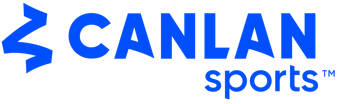 K.A.R.E.  After School Program StaffCanlan Sportsplex Lake Barrington is seeking out qualified, highly energetic team players who love working, playing and engaging with children for our K.A.R.E After School Program Responsibilities:Supervise students while protecting their physical, psychological and emotional well-being.Act as a positive role model while teaching and encouraging positive peer relationships and good sportsmanship.Maintain and implement safety standards and procedures at all times to ensure a well-rounded program in a safe, positive environmentEnforce all Canlan’s policies and standard operating procedures.Establish and maintain a positive communication with parents, students and co-workersWilling and able to support team and other departments as and when requiredAbilities and qualifications:Able to communicate effectively with children, parents and colleaguesPrevious experience working with children is an assetMust be able to be certified in First Aid, CPR and AED within 2 months of hireMust have own reliable transportationWilling and able to work up to 5 shifts per week during the following times:Mon, Tue, Thu & Fri: 2:30pm to 6pmWed: 2pm to 6pmIf this position interests you, please apply online.